Конспект занятия по лепке из соленого теста 1 младшая группа«Я пеку, пеку, пеку». Воспитатель: Шигапова М.В.Цель: Учить детей лепить выпечку для сюжетной игры «Магазин» из солёного теста.Задачи: Показать разнообразие форм мучных изделий: печенье (круг или диск), пряник (полусфера), колобок (шар), вареник (диск или круг, сложенный пополам), бублик (кольцо) и т.д.   Активизировать освоенные способы лепки и приёмы оформления поделок (раскатывание шара, сплющивание в диск и полусферу, прищипывание, защипывание края, вдавливание, нанесение отпечатков).  Развивать чувство формы, пропорций, согласованность в работе обеих рук.Материалы: Солёное тесто, салфетки. Поделки из солёного теста разной формы, подготовленные воспитателем, формочки, миксер, ролики, скалки. Ход  НОД:1. Пальчиковая гимнастика:Мы тесто месили – месилиМы пирог лепили- лепилиШлеп – шлепВот готов большой пирог2. Замешиваем тесто.Воспитатель замешивает соленое тесто, называя и показывая ингредиенты3.Что пекут из теста?Воспитатель предлагает детям приготовить выпечку «для нашего магазина». Спрашивает, что можно «испечь» из теста. Обобщает ответы детей: пироги и пирожки, бублики и баранки, плюшки и ватрушки... - сдобные да румяные, ароматные да вкусные.4. Дети лепят сдобу из солёного теста по замыслу и украшают лепные изделия отпечатками. 5 . Итог занятия. Выставка работ.-Мы спросили нашу печь:поднять кверху указательный палец-Что сегодня нам испечь?ладошками «печем» пироги -Печку мы спросили,поднять кверху указательный палец-тесто замесили.Сжимаем и разжимаем кулаки-Тесто скалкой раскатали,-Раскатали - не устали.Трем ладони-Начинили творогом«печем» пироги-И назвали пирогом!поднять кверху указательный палец-А теперь скорее, печка,-Дай творожнику местечко!Вытянуть руки ладонями вверх.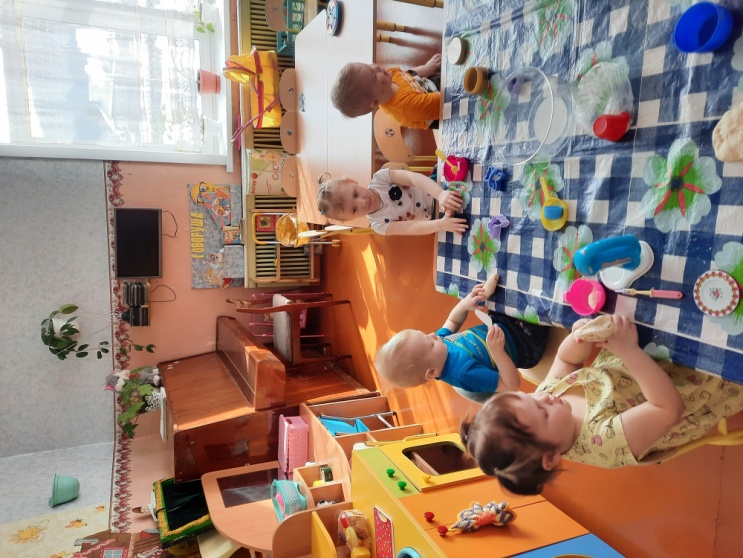 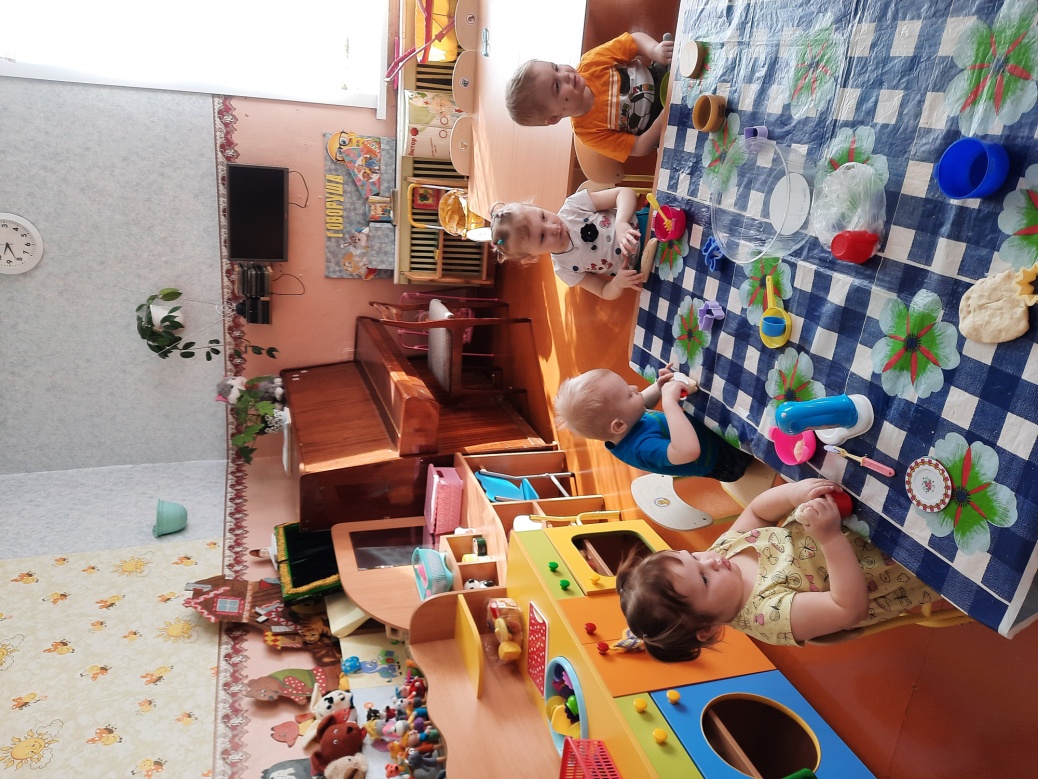 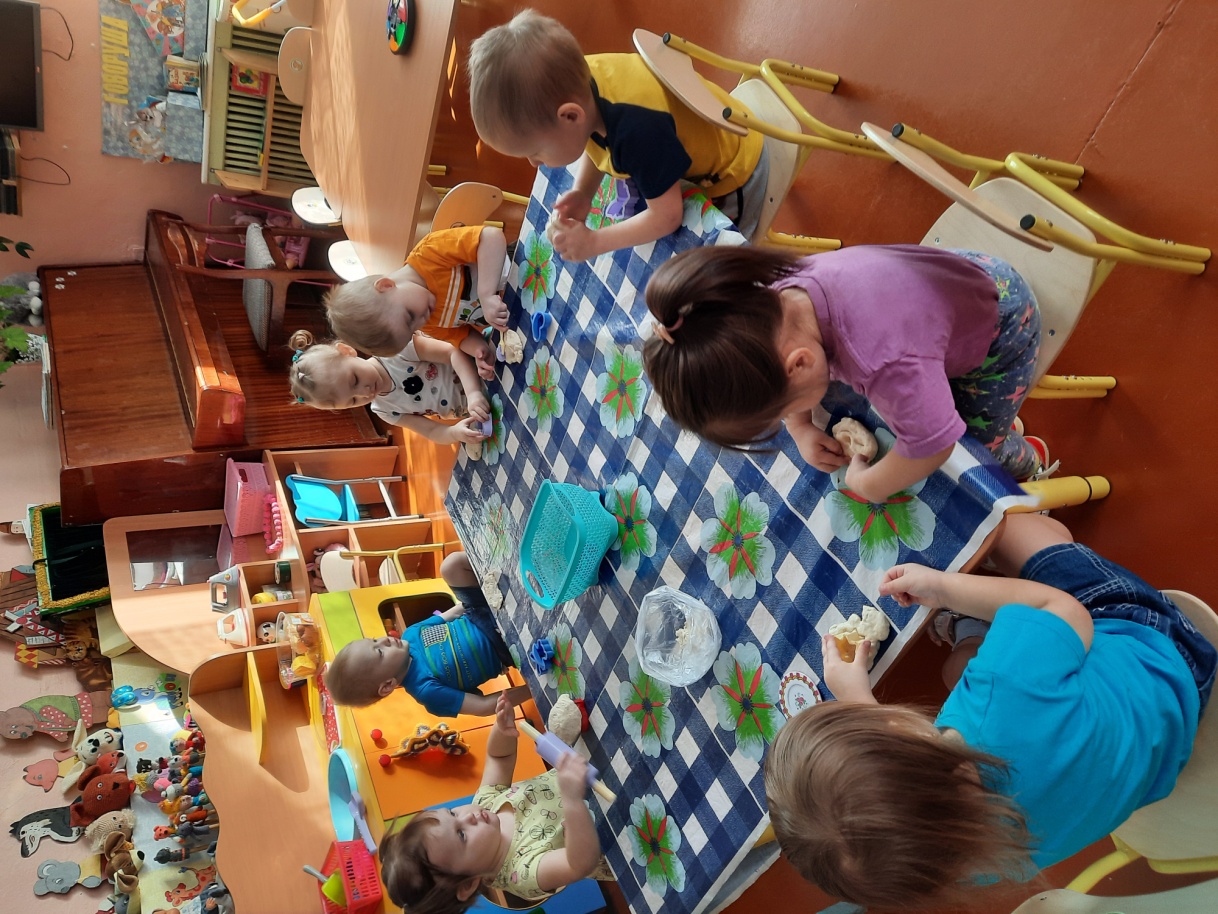 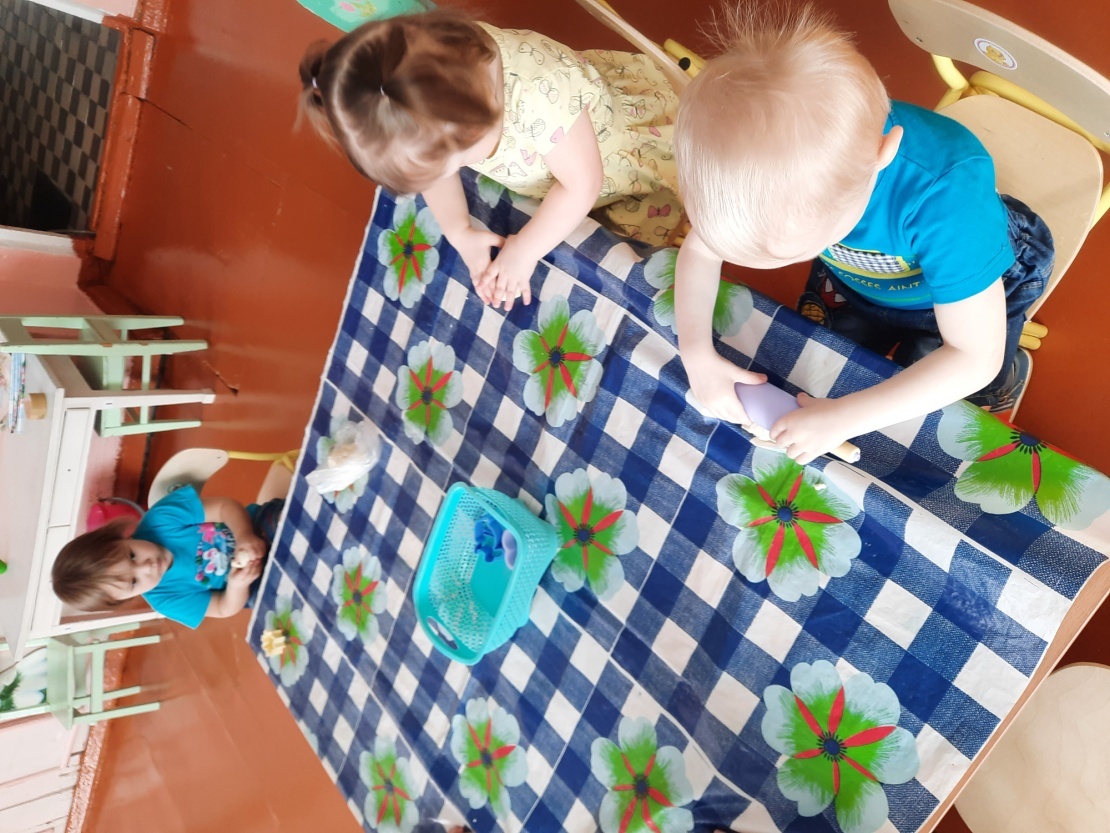 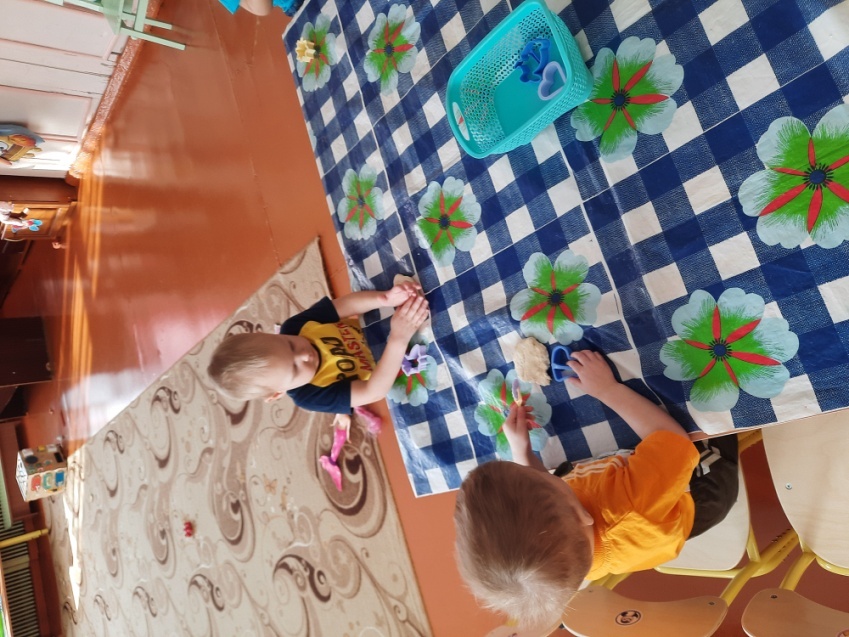 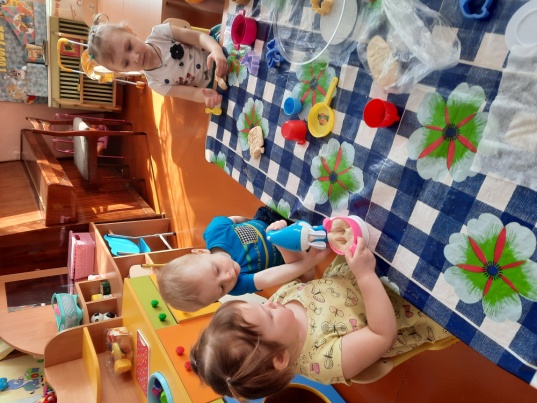 